UNIVERSIDAD NACIONAL “JOSÉ FAUSTINO SÁNCHEZ CARRIÓN”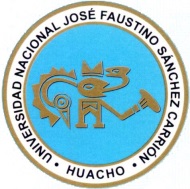 FACULTAD DE EDUCACIÓNESCUELA ACADÉMICO PROFESIONAL DE EDUCACIÓN TECNOLÓGICASÍLABOSASIGNATURA: SOLDADURA POR ARCO 1DATOS GENERALES.Departamento Académico	: Tecnología y ActividadesEscuela Académica		: Educación TecnológicaEspecialidades		: Construcciones Metálicas   Asignatura			: Soldadura por arco 1                                                                                                      Pre-Requisito		: 108   Horas                                      : lectivasProfesora			: Rosa A. Alarcón BarandiaranCódigo			: 307Área Curricular		: Especialidad TecnológicaHoras			: 05 Hora (1 H.T – 4 H.P)Créditos			: 3Ciclo – Semestre		: III – 2018 – ICorreo Electrónico		: rosamealarcon@gmail.comTeléfono Móvil		: 974620801SUMILLA.La asignatura comprende el estudio teórico-práctico de la soldadura por arco eléctrico manual, sus principios de funcionamiento, así como las nociones de electricidad con respecto al arco eléctrico, de las fuentes de poder, procedimientos y técnicas de ejecución, estudio de los electrodos comunes, su aplicación en planchas de acero de bajo contenido de carbono de 4, 6 y 10 mm. de espesor, soldando en diferentes. Su evaluación de soldadura en una junta en “V” con pase de raíz, relleno y acabado. así como los efectos de la dilatación y contracción y simbología de la soldadura de información y dimensionamiento, estudia los procesos de soldadura, utilizando los conocimientos adquiridos en los anteriores cursos; resolver problemas sobre diseños de cordones de soldadura, tomando en consideración los diferentes tipos de uniones con filetes en posición : plana , horizontal y vertical  ; con proceso SMAW-1G-2G y 3G, soldando uniones a tope con tres pases de raíz.competencias.Conoce los conceptos fundamentales y los aplica en análisis y comprensión del proceso de soldadura.Diseña los cordones sometidos a diferentes tipos de carga.Conoce los diferentes tipos y/o códigos: la calificación y calificación de soldadura.Aplica prueba de inspección de soldadura y aseguramiento de la calidad en la construcción soldada.PROGRAMACION TEMATATICA. METODOLÓGICAS.ACTIVIDADESParticipación en la Feria Tecnológica Regional.Realizar mantenimientos RECURSOS, MEDIOS Y MATERIALES EDUCATIVOS.SISTEMA DE EVALUACIÓN.Las evaluaciones serán de acuerdo al Reglamento Académico vigente y cronograma oficial.Asistencia obligatoria del 80% de las clases, las inasistencias se justificarán hasta el 30% con documentos sustentatorios oficiales.Participación en evaluaciones parciales.Participación en los debates en clases.Participación en las actividades y elaboración de trabajos de investigación grupal e individual.Sólo las evaluaciones escritas podrán ser recuperadas.La calificación será vigesimal, la nota aprobatoria mínima será once (11).PORCENTAJE PARA LA EVALUACIÓN:Trabajos de investigación monográfica (inéditos)	25%Exposiciones y participación				25%Exámenes parciales					25%Actividades prácticas y campo			25%Asistencia						10%Huacho, abril del 2018Rosa Alarcón Barandiaran                    Docente de la AsignaturaSEMANACAPACIDADESCONTENIDO H.T      H.P      H.P        IConoce los conceptos fundamentales del proceso de soldadura SMAW-El proceso SMAW de soldadura -(Filete 1F,2F,3F) (Biselado 1G,2G,3G,)-ventaja y desventaja comparado con otros tipos de uniones.  2   3   3       IIAplica los conceptos tóricos para estudiar y comprender el proceso de soldadura por arco -Tipo de cordones-Soldabilidad de los aceros-Aleaciones y técnicas por arco eléctrico  1 4 4       IIIConoce y aplica los tipos de uniones básica en la soldadura por arco -Uniones básicas de soldadura-Recomendaciones técnicas-Seguridad en la soldadura al arco  1 4 4      IVAplica conocimiento teórico para ejecutar un cordón de soldadura en probetas con filetes o biselado-Los electrodos revestidos-Función del revestimiento- Función Metalúrgica- Función Eléctrica- Funciones Mecánicas 233      VConoce y aplica las tenciones de los elementos del revestimiento -Elementos o materiales ionizantes-Elementos generados de gas protectores-Elementos productores de escoria-Elementos aportantes de materiales de aleaciones.  2 3 3VI-VIIConoce y aplica los factores para seleccionar el electrodo adecuado para soldar.-Clase de Equipos o Maquinas-Clase de Materiales a soldarse-Posición de la soldadura-Espesor y diámetro de la pieza de trabajo.-Aspecto deseado del cordón.-Clase de escorias y adherencia del metal base-Código de la soldadura.     1     1   44   44                    VII EVALUACION DEL PRIMER PARCIAL- TEORIA PRACTICA                    VII EVALUACION DEL PRIMER PARCIAL- TEORIA PRACTICA                    VII EVALUACION DEL PRIMER PARCIAL- TEORIA PRACTICA                    VII EVALUACION DEL PRIMER PARCIAL- TEORIA PRACTICA                    VII EVALUACION DEL PRIMER PARCIAL- TEORIA PRACTICA                    VII EVALUACION DEL PRIMER PARCIAL- TEORIA PRACTICA    IX     XAplica los conocimientos teóricos para ejecutar cordones de soldadura en unión en filetes y biselados.-La junta-finalidad-Elección de tipo de juntas.-Junta a tope-Junta a tope en “V”-Junta en “T” con borde plano-Junta en “T” con borde en “V”-Junta solape con rincón simple.  1  1  1  1   4   4    XIConoce y aplica soldadura eléctrica en posición horizontal-Biselar- Angulo del bisel-Junta tope en posición horizontal-Junta con biselan a tope en pasión vertical  1   4   4  XIIConoce y aplica los conocimientos teóricos para ejecutar en poción vertical con bisel en “V”.-Método de la soldadura en posición vertical.-Junta a tope en posición vertical 1  4  4     XII     XIVConoce y ejecuta uniones a tope en tubos de bajo contenido de acero-Ejecución de junta con votación de tubo-Ejecución de la soldadura a tope en posición vertical accedente.-Junta a tope en posición horizontal en tubo ¼ x 5” de diámetro.  1  4  4     XVConoce e identifica las causas de dilatación y construcción de los metales en la soldadura.-Soplo Magnético.-Qué e el soplo magnético-Que es lo que causa el soplo magnético-Como reducir el soplo magnético.1 4 4    XVIConoce e identifica las causas de las fallas comunes en la soldadura y como subsanarlas-Causas y fallas más comunes-Detector que puede comprometer la resistencia de la unión.                                                       - Socavaciones, porosidad, fusión, eficiente, etc. 1  4  4    XVII                                       EVALUACION SEGUNDO PARCIAL -FINAL    XVII                                       EVALUACION SEGUNDO PARCIAL -FINAL    XVII                                       EVALUACION SEGUNDO PARCIAL -FINAL    XVII                                       EVALUACION SEGUNDO PARCIAL -FINAL    XVII                                       EVALUACION SEGUNDO PARCIAL -FINAL    XVII                                       EVALUACION SEGUNDO PARCIAL -FINALBIBLIOGRAFIA.-JAME A. Pender “soldadura edit., Carbajal-Colombia-2007-BASOBRIOS. “Manual de soldadura “EXSA-Perú. lima 2013-NOVAL J. trazado de soldadura edit. Mac. Grill-Barcelona 2010-TESUP. Soldadura Edit. TESUP – lima-2010.-www.soldexa.com.pe “manual de soldadura” -2015-soldexa-lima-peru2015-INDURA “compendio de soldadura- procesos”- Edit. Casillas -lima-2009-Pag.132.Asta Eduardo “proceso de soldadura manual con electrodo revestidos” Edit. AIDE-Buenos Aires 2017 -38 pág.BIBLIOGRAFIA.-JAME A. Pender “soldadura edit., Carbajal-Colombia-2007-BASOBRIOS. “Manual de soldadura “EXSA-Perú. lima 2013-NOVAL J. trazado de soldadura edit. Mac. Grill-Barcelona 2010-TESUP. Soldadura Edit. TESUP – lima-2010.-www.soldexa.com.pe “manual de soldadura” -2015-soldexa-lima-peru2015-INDURA “compendio de soldadura- procesos”- Edit. Casillas -lima-2009-Pag.132.Asta Eduardo “proceso de soldadura manual con electrodo revestidos” Edit. AIDE-Buenos Aires 2017 -38 pág.BIBLIOGRAFIA.-JAME A. Pender “soldadura edit., Carbajal-Colombia-2007-BASOBRIOS. “Manual de soldadura “EXSA-Perú. lima 2013-NOVAL J. trazado de soldadura edit. Mac. Grill-Barcelona 2010-TESUP. Soldadura Edit. TESUP – lima-2010.-www.soldexa.com.pe “manual de soldadura” -2015-soldexa-lima-peru2015-INDURA “compendio de soldadura- procesos”- Edit. Casillas -lima-2009-Pag.132.Asta Eduardo “proceso de soldadura manual con electrodo revestidos” Edit. AIDE-Buenos Aires 2017 -38 pág.BIBLIOGRAFIA.-JAME A. Pender “soldadura edit., Carbajal-Colombia-2007-BASOBRIOS. “Manual de soldadura “EXSA-Perú. lima 2013-NOVAL J. trazado de soldadura edit. Mac. Grill-Barcelona 2010-TESUP. Soldadura Edit. TESUP – lima-2010.-www.soldexa.com.pe “manual de soldadura” -2015-soldexa-lima-peru2015-INDURA “compendio de soldadura- procesos”- Edit. Casillas -lima-2009-Pag.132.Asta Eduardo “proceso de soldadura manual con electrodo revestidos” Edit. AIDE-Buenos Aires 2017 -38 pág.BIBLIOGRAFIA.-JAME A. Pender “soldadura edit., Carbajal-Colombia-2007-BASOBRIOS. “Manual de soldadura “EXSA-Perú. lima 2013-NOVAL J. trazado de soldadura edit. Mac. Grill-Barcelona 2010-TESUP. Soldadura Edit. TESUP – lima-2010.-www.soldexa.com.pe “manual de soldadura” -2015-soldexa-lima-peru2015-INDURA “compendio de soldadura- procesos”- Edit. Casillas -lima-2009-Pag.132.Asta Eduardo “proceso de soldadura manual con electrodo revestidos” Edit. AIDE-Buenos Aires 2017 -38 pág.BIBLIOGRAFIA.-JAME A. Pender “soldadura edit., Carbajal-Colombia-2007-BASOBRIOS. “Manual de soldadura “EXSA-Perú. lima 2013-NOVAL J. trazado de soldadura edit. Mac. Grill-Barcelona 2010-TESUP. Soldadura Edit. TESUP – lima-2010.-www.soldexa.com.pe “manual de soldadura” -2015-soldexa-lima-peru2015-INDURA “compendio de soldadura- procesos”- Edit. Casillas -lima-2009-Pag.132.Asta Eduardo “proceso de soldadura manual con electrodo revestidos” Edit. AIDE-Buenos Aires 2017 -38 pág.              METODO             TECNICAS PROCEDIMIENTOS-Investigativo-Activo-Inductivo-Deductivo-Análisis-Síntesis y de proyectos-Estudio dirigidoExperimentaciónDialogo-Discusión-Lluvia de ideas-Trabajo en grupo-Tareas-progresión de tareas-Monitoreo-Observación-Descripción-Casuística-Trabajo practico-Trabajo personalizado-ficha de progresiónMedios didácticosMateriales didácticosMedios audiovisualesPalabra hablada: exposición y diálogo.Medios visuales: gráficos, láminas, pizarra, plumones, mota.Palabra escrita: libros, párrafos, textos, separatas, guías de práctica.FolderCuadernoPapelotesPapel bondCinta adhesivaPeriódicosCartulinasFotocopiasDVDComputadora SoftwareData displayInternet 